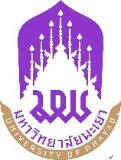 แบบยืนยันยุทธศาสตร์การวิจัยแห่งชาติ 20 ปีรหัสโครงการ (ตามระบบ UPRM)…………………………………………………………………………………………ชื่อแผนงาน/โครงการ …………………………………………………………………………………………..................ลงชื่อ........................................................................(ผู้อำนวยการแผน/หัวหน้าโครงการวิจัยภายใต้แผน)วันที่.....................................................................หมายเหตุ ! กรุณาส่งเอกสาร ภายในวันที่ 31 ต.ค. 2561 ***รวบรวมโดย ผู้อำนวยการแผนงาน*********หากพ้นกำหนด จะไม่สามารถลงระบบ NRMS ได้ติดต่อ อรพรรณ, เกตุวดี, สุดาพร 1047